                         Application Received date__________________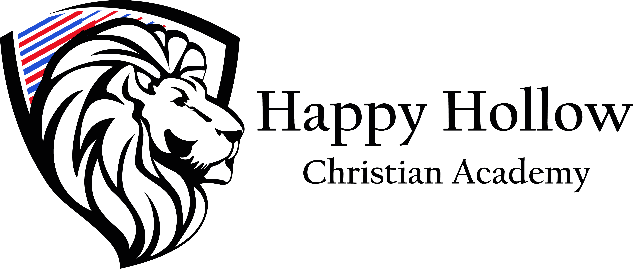 PreK-5th Enrollment 2022-2023Student InformationStudent Name _________________________________Date of Birth ____/____/____ Grade to Enter ______Address _________________________________________City ____________________ State ___________ Zip _________________Telephone _______________________Age ___________  Gender _________ Family InformationMother’s Name __________________________________________________________________________Address (if different than above) _______________________________City _____________ State ________ Zip __________Email (required)_____________________________________________________________Phone number ____________________________     Legal Guardian YES      NO     Current or Most Recent Employment _________________________________________________________Address of Employer_______________________________________________________________________Phone number of Employer _________________________________________________________________Father’s Name ________________________________________________Address (if different) _____________________________City _____________ State ______ Zip _________Email (required) ________________________________________________Phone number _____________________________    Legal Guardian YES      NO     Current or Most Recent Employment__________________________________________________________Address of Employer_______________________________________________________________________Phone number of Employer _________________________________________________________________What church, if any, are you currently attending? ________________________________________________The child lives with:       __ Mother & Father	__Mother only		__ Father only	      __ Other___________________If Divorced or Separated who has custody of the child? ___________________________*Custody/Court orders are required upon admittance   		 _____ Received by schoolEmergency Contact and Authorized Pickup (Other than Parents)Name ________________________________________Relationship __________________Address ___________________________________________________________________Phone ________________________________________Name ________________________________________ Relationship __________________Address ___________________________________________________________________Phone ________________________________________Name ________________________________________ Relationship __________________Address ___________________________________________________________________Phone ________________________________________Student ProfileLast School Attended ______________________________________Telephone _________________________Address ___________________________________ City _____________ State _______ Zip ______________Reason the student left the school ______________________________________________________________Principal Name _________________________________Teacher’s Name______________________________Does the applicant have any physical limitations or learning disabilities?____________________________________________________________________________________________________________________________________________________________________________________Does the applicant receive any type of special services (IEP/504)?____________________________________________________________________________________________________________________________________________________________________________________The center will provide the following meals:Afternoon Snack												   (lunch is provided for all school age children during summer break)My child will not be allowed to enter or leave the facility without being escorted by the parent(s), person authorized by parent (s), or facility personnel.  I acknowledge it is my responsibility to keep my child's records current to reflect any significant changes as they occur, e.g., telephone numbers, work location, emergency contacts, child's physician, child's health status, infant feeding plans and immunization records, etc.  The facility agrees to keep me informed of any incidents, including illnesses, injuries, adverse reactions to medications, etc., which include my child.  Happy Hollow Christian Academy agrees to obtain written authorization from me before my child participates in routine transportation, field trips, special activities away from the facility, and water-related activities occurring in water that is more than two (2) feet deep.  I authorize the childcare facility to obtain emergency medical care for my child when I am not available.  I have received a copy and agree to abide by the policies and procedures for Happy Hollow Christian Academy. I understand that the facility will advise me of my child’s progress and issues relating to my child’s care and education as well as any individual practices concerning my child’s special needs. I also understand that my participation is encouraged in facility activities.  _______________________________________________  _________________________Parent/Guardian Signature						DateHappy Hollow Christian Academy Tuition and Fee Schedule 2022-2023Explanation of Payment Options:Payments can be made using checks, cash, money order, credit card or automatic bank withdrawal.You may choose to pay your tuition weekly, monthly, or annually.  Weekly payments are due Friday of each week. All accounts should remain current. Families are encouraged to communicate with the Director when their account is approaching delinquency. The School Board reserves the right to withdraw a child if any account becomes delinquent. All delinquent accounts will be subject to legal action. Any child who stays past 4:00 p.m. will be charged our flat $20 afterschool rate. Financial Information- Please indicate who will be responsible for the tuition and billingChild’s Name________________________________________Name _________________________________ Address ______________________________________City __________________ State ________________ Zip _________________Phone (cell) ________________________________ Phone (home) _____________________________Relationship to child _______________________________________________Please check your payment option:____Weekly____Pay in Full ____Autodraft Weekly during school year ($70 weekly over 42 weeks)____Autodraft Weekly over 12 months (June ’22 -June ’23) ($55 weekly over 52 weeks)I understand that failure to meet the financial terms and obligations stated above may result in my child being withdrawn from the school. I understand that full tuition is expected for the school year by signing this agreement. I understand that all fees are nonrefundable unless discussed and arranged with the Director in advance. In the event that I wish to withdraw my child before a semester’s completion, I understand that I will be responsible for the payment of that semester’s full tuition cost, $1,505._______________________________________________  _________________________Parent/Guardian Signature						DateStudent Photo ReleaseI, _______________________ hereby grant Happy Hollow Christian Academy permission to use image or videos of my child in any of its publications, social media platforms, website, and promotional materials. Signature of legal parent or guardian:_______________________________________I, ____________________ DO NOT grant permission to use my child’s photo for any purpose at this time. Signature of legal parent or guardian:_______________________________________Community Awareness/Public Relations As we participate in our community, we have opportunities to prove photos of our students in newsworthy events. Photos and full names may be used in the local newspaper, school promotions, school brochures and fliers, and may be posted throughout the school building. ___ Yes, you have my permission to use my child’s photo and full name for community awareness or public relation events.___ No, I am not granting permission to use my child’s photo for community awareness or public relation events. Child’s Name: _________________________________________ Date: __________________________Parent/Guardian Signature: _______________________________Emergency Medical InformationChild’s Name: _____________________________________ Date of Birth: ____________________________Address: __________________________________________________________________________________Allergies: ___________________________________________________________________________Special Needs or chronic health conditions:_______________________________________________Current Prescribed Medication: __________________________________________________________________________________________________________________________________________________________Father’s Name: _______________________________   Mother’s Name:______________________________Home/Cell Phone: ____________________________    Home/Cell Phone:____________________________Work Phone:_________________________		       Work Phone:_________________________Person to Notify in an emergency and parents cannot be reached:Name: _____________________________________________ Phone: ________________________________Child’s Doctor: ______________________________________ Phone: ________________________________Medical Facility the center uses: EMERGENCY MEDICAL AUTHORIZATIONShould (child’s name) ____________________________________ suffer from any injury or illness while at Happy Hollow Christian Academy, and the facility is unable to contact me immediately, it shall be authorized to secure such medical attention and care for the child as may be necessary. I shall assume responsibility for payment of services. Parent/Guardian: ____________________________________ Date: ________________Facility Director: ____________________________________ Date: ________________Medication AdministrationIf your child has a prescribed medication to be given, written authorization must be on file.  No OTC (over the counter medications) will be given without a doctor’s order/prescription.Authorization for Medication forms are available online and at our facility.  The following must be filled out or medication will not be administered: name of child; name of medication; prescription number; along dosages; date and time of day medication is to be given. Medicine must be in the original container with the child's name marked on it.  Parent or Guardian’s Notice of No Liability Insurance and AcknowledgementI understand that I am being informed in writing by signing this acknowledgement that Happy Hollow Christian Academy does not carry liability insurance sufficient to protect my children in the event of an injury, etc. Parent/Guardian Signature: ____________________________	Date: ___________________Parent/Guardian (Print Name): _________________________	Date: ___________________Facility Director’s Signature: ____________________________	Date:___________________Registration Requirements Checklist for Pre-K through 5th GradeEnrollment PacketRegistration and Curriculum Fee $300 AnnuallyEar, Eye, and Dental Form #3300 (Pre-K, Kindergarten)Current Immunization Form #3231Certified Copy of Birth CertificateScholarship Application (if desired and available upon request)Copy of Child’s Social Security CardAnnual Fees Registration and Curriculum Fee Pre-K through 5th grade$300.00 (due with application)Tuition RatesPre-Kindergarten-5th $70 weekly (43 weeks) = $3,010 annuallyYear paid in FULL upfront =$2860Must choose to enroll in Auto-draft to receive discounted rate:Weekly Payments during the school year $70 weekly (42 weeks) =$2940 yearly(This option provides one free week - $70)Weekly Payments for a 12-month year (June ‘22- June ’23)   $55 weekly (52 weeks) =$2860 yearly (This option provides a $150 discount)15% Discount on first additional child25% Discount on second additional childPre-Kindergarten-5th Afterschool (4-6pm)$20 weekly flat rate ($800 annually)Pre-Kindergarten-5th  Summer$90 weeklyNon-HHCA StudentsBefore/After School $60.00 weekly	Holiday Week(Christmas Break, Spring Break)$110.00 weeklyEarly Release Days for School Age $10.00 additional per dayDaily Drop-In During Summer$30.00 dailyPayment OptionFirst ChildSecond Child (15%)Third Child (25%)Full Price Over 43 weeks$3,010 yearly$70 Weekly$2558.50 yearly$59.50 Weekly$2260 Yearly$52.55 WeeklyAutodraft Over 42 weeks(Last week of school free)$2,940 Yearly$70 weekly$2499 Yearly$59.50 weekly$2205 Yearly$52.50 weeklyAutodraft Over 52 weeks(June ’22-June ’23)$2860 Yearly$55 weekly$2431 Yearly$46.75 weekly$2145 Yearly$41.25 weeklyPaid in FULL upfront$2860$2431$2145